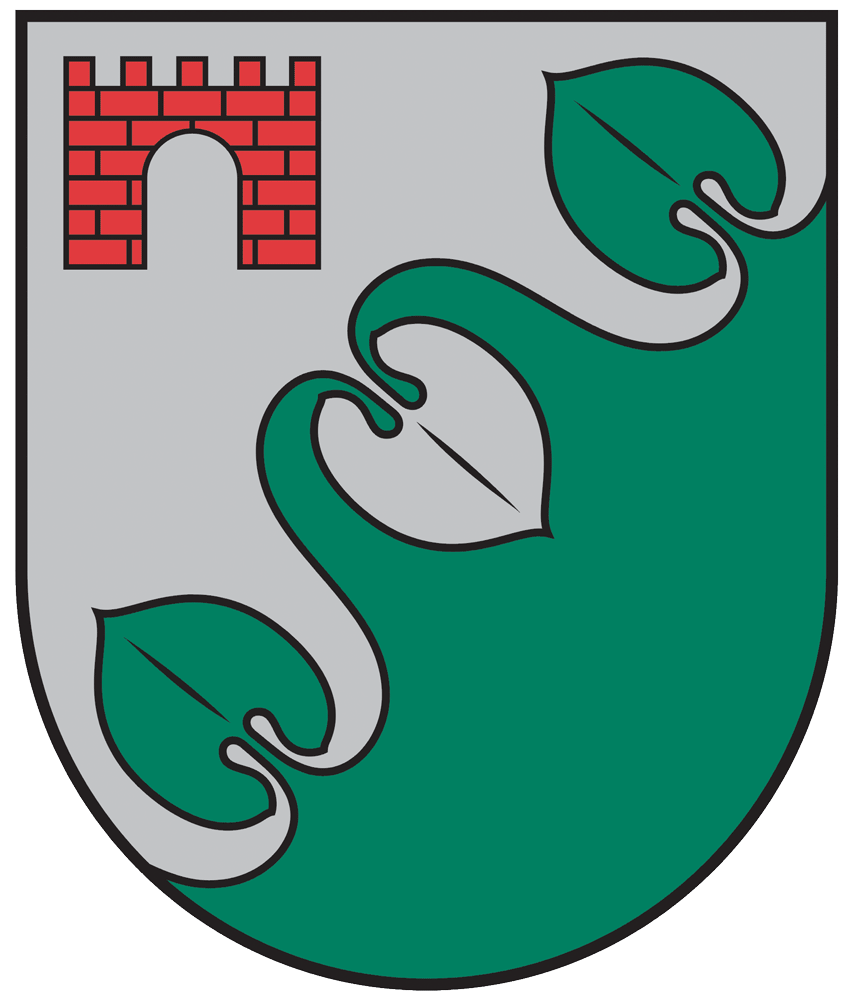 LIMBAŽU NOVADA PAŠVALDĪBALIMBAŽU VIDUSSKOLAReģ. Nr.43132901881, norēķiniem reģ. Nr. 90009114631, Parka iela 38, Limbaži, Limbažu novads, LV–4001Tālrunis: 64070860, fakss: 64023070, e-pasts: vidusskola@limbazi.lvLimbažosApstiprinātsar Limbažu novada domes30.04.2020. sēdes lēmumu(protokols Nr.11, 13.§)LIMBAŽU VIDUSSKOLAS NOLIKUMSIzdots saskaņā ar Izglītības likuma 22.panta pirmo daļu, Vispārējās izglītības likuma 8. un 9.pantuI. VISPĀRĪGIE JAUTĀJUMILimbažu vidusskola (turpmāk – Skola) ir Limbažu novada domes (turpmāk – Dibinātājs) dibināta izglītības iestāde, kura īsteno Izglītības un zinātnes ministrijas (turpmāk – IZM) licencētās pamatizglītības un vispārējās vidējās izglītības programmas un piedāvā pieaugušo un jauniešu neformālās izglītības iespējas.Skolas darbības tiesiskais pamats ir Izglītības likums, Vispārējās izglītības likums, citi normatīvie akti, kā arī iestādes dibinātāja izdotie tiesību akti un šis nolikums.Skola ir Limbažu novada pašvaldības (turpmāk – Pašvaldība) padotībā un izglītības jautājumu risināšanā sadarbojas ar pašvaldības Izglītības un kultūras nodaļu.Skola ir pastarpinātās pārvaldes iestāde, tai ir savs zīmogs un simbolika.Skolas juridiskā adrese: Parka iela 38, Limbaži, Limbažu novads, LV-4001. Dibinātāja juridiskā adrese: Rīgas iela 16, Limbaži, Limbažu novads, LV-4001Izglītības iestādes izglītības programmu īstenošanas vieta: Parka iela 38, Limbaži, Limbažu novads, LV-4001.II. DARBĪBAS MĒŖĶIS, PAMATVIRZIENS UN UZDEVUMISkolas mērķis ir veidot izglītības vidi, organizēt un īstenot mācību un audzināšanas procesu, lai nodrošinātu valsts pirmsskolas izglītības vadlīnijās, pamatizglītības valsts standartā noteikto izglītības mērķu sasniegšanu un  mūžizglītības popularizēšanu.Skolas darbības pamatvirziens ir izglītojoša darbība.Skolas uzdevumi ir:īstenot IZM licencētas pamatizglītības un vispārējās vidējās izglītības programmas, veikt mācību un audzināšanas darbu, izvēlēties izglītošanas darba metodes un formas;nodrošināt iespējas apgūt zināšanas un prasmes, kas ir nepieciešamas izglītojamā personiskai izaugsmei un attīstībai, pilsoniskai līdzdalībai, sociālajai integrācijai un izglītības turpināšanai;veicināt izglītojamā pilnveidošanos par garīgi, emocionāli un fiziski attīstītu personību un izkopt veselīga dzīvesveida paradumus;sekmēt izglītojamā sociāli aktīvu un atbildīgu attieksmi pret sevi, ģimeni, sabiedrību, vidi un valsti, saglabājot un attīstot savu valodu, etnisko un kultūras savdabību;pilnveidot izpratni par Latvijas Republikas Satversmē un citos tiesību aktos ietvertajiem cilvēktiesību pamatprincipiem un audzināt krietnus, godprātīgus, atbildīgus cilvēkus – Latvijas patriotus;sadarboties ar izglītojamo vecākiem vai personu, kas realizē aizgādību, lai nodrošinātu izglītības ieguvi;nodrošināt izglītības programmas īstenošanā un izglītības satura apguvē nepieciešamos mācību līdzekļus, tai skaitā elektroniskajā vidē;racionāli un efektīvi izmantot izglītībai atvēlētos finanšu resursus;izkopt izglītojamā prasmi patstāvīgi mācīties un pilnveidoties, nodrošinot izglītojamo karjeras vadības prasmju apguvi un attīstīšanu, kas ietver savu interešu, spēju un iespēju apzināšanos tālākās izglītības un profesionālās karjeras virziena izvēlei, vienlaikus motivējot mūžizglītībai;iesaistīties novada cilvēkresursu attīstībā, piedāvājot formālās un neformālās izglītības iespējas pieaugušajiem;īstenot jauniešu neformālās izglītības programmas.Sniegt atbalstu novada pieaugušo izglītības  sistēmas izveidē:apkopot un analizēt informāciju par pieaugušo formālo un neformālo izglītību skolā;sadarboties ar sociālajiem partneriem pieaugušo izglītības piedāvājumā.III. ĪSTENOJAMĀS IZGLĪTĪBAS PROGRAMMASSkola īsteno šādas licencētas izglītības programmas:pamatizglītības programmu un to īpašos veidus;vispārējās vidējās izglītības izglītības programmas un to īpašos veidus.Skola var pastāvīgi īstenot interešu izglītības un citas izglītības programmas, saskaņojot ar Dibinātāju.IV. IZGLĪTĪBAS PROCESA ORGANIZĀCIJAIzglītības procesa organizāciju Skolā nosaka Izglītības likums, Vispārējās izglītības likums, citi ārējie normatīvie akti, šis nolikums, Darba kārtības noteikumi, Iekšējās kārtības noteikumi un citi Skolas iekšējie normatīvie akti.Mācību ilgumu nosaka Vispārējās izglītības likums. Mācību gada sākuma un beigu datumu, kā arī izglītojamo brīvdienas nosaka Ministru kabinets. Papildu brīvdienas februārī 1.klasei (1 nedēļa) nosaka Skolas direktors. Mācību darba organizācijas pamatforma ir mācību stunda, tās ilgumu nosaka direktors. Mācību stundu slodzes sadalījumu pa dienām atspoguļo mācību priekšmetu stundu saraksts, jauniešu un pieaugušo programmās atbilstoši pieprasījumam.Izglītojamo uzņemšana Skolā, pārcelšana nākamajā klasē un atskaitīšana no Skolas notiek Ministru kabineta noteiktajā kārtībā.Izglītojamā pārcelšana no vienas paralēlklases uz otru, no vienas izglītības programmas uz citu notiek, pamatojoties uz vecāku iesniegumu un direktora rīkojumu.Skola izstrādā vienotu izglītojamo sasniegumu vērtēšanas kārtību, ievērojot valsts standartā noteikto. Pārbaudījumu grafiks tiek saskaņots ar Skolas direktoru katrā semestra sākumā.Izglītojamo mācību sasniegumu uzskaiti, analīzi un vecāku informēšanu Skola veic elektroniski, izmantojot e-klases pakalpojumus.1. – 4. klašu izglītojamiem, pamatojoties uz vecāku iesniegumiem, tiek organizētas pagarinātās dienas grupas nodarbības. Izglītojamiem, kuriem pēc sertificēta ģimenes ārsta vai ārstu konsultatīvās komisijas (ĀKK) slēdziena nepieciešama mājas apmācība, tā tiek nodrošināta atbilstoši spēkā esošajiem normatīvajiem dokumentiem. Ilgstoši slimojošiem izglītojamiem izveidots individuāls stundu saraksts.Pamatizglītības vai vidējās izglītības programmas apguvi apliecina liecība, ko izglītojamajiem izsniedz divas reizes gadā – pirmā semestra un mācību gada beigās.9. un 12. klašu izglītojamie par vispārējās pamatizglītības programmas un vispārējās vidējās izglītības programmas apguvi saņem valsts atzītus dokumentus atbilstoši spēkā esošajiem Ministru kabineta noteikumiem.Valsts pamatizglītības, vispārējās izglītības standartos un mācību priekšmetu standartos noteikto prasību īstenošanas kvalitātes nodrošināšanai atsevišķu mācību priekšmetu vai radniecīgu mācību priekšmetu skolotāji darbojas metodiskajās komisijās, kuru darbību koordinē Metodiskā padome.Izglītojošo, informatīvo un kultūras funkciju veic Skolas bibliotēka, kas darbojas pamatojoties uz Bibliotēku likumu un iekšējiem normatīviem aktiem.Izglītojamiem palīdzību sniedz atbalsta personāls.V. IZGLĪTOJAMO TIESĪBAS UN PIENĀKUMIIzglītojamā tiesības, pienākumi un atbildība noteikta Izglītības likumā, Bērnu tiesību aizsardzības likumā, citos ārējos normatīvajos aktus un Skolas iekšējos normatīvajos aktos.VI. SKOLAS VADĪBA, PEDAGOGU UN CITU DARBINIEKU TIESĪBAS UN PIENĀKUMISkolu vada direktors, kuru pieņem darbā un atbrīvo no darba Dome normatīvajos aktos noteiktajā kārtībā.Skolas direktora tiesības, pienākumi un atbildība noteikta Izglītības likumā, Vispārējās izglītības likumā, Bērnu tiesību aizsardzības likumā, Fizisko personu datu apstrādes likumā un citos normatīvajos aktos. Direktora tiesības, pienākumus un atbildību precizē darba līgums un amata apraksts.Pedagogus un citus darbiniekus darbā pieņem un atbrīvo Skolas direktors normatīvajos aktos noteiktā kārtībā. Direktors ir tiesīgs deleģēt pedagogiem un citiem Skolas darbiniekiem konkrētu uzdevumu veikšanu.Skolas pedagogu tiesības, pienākumi un atbildība noteikta Izglītības likumā, Bērnu tiesību aizsardzības likumā, Fizisko personu datu apstrādes likumā, Darba likumā un citos normatīvajos aktos. Pedagogu tiesības, pienākumus un atbildību precizē darba līgums, amata apraksts.Skolas citu darbinieku tiesības, pienākumi un atbildība noteikta Darba likumā, Bērnu tiesību aizsardzības likumā un citos normatīvajos aktos. Skolas citu darbinieku tiesības, pienākumus un atbildību precizē darba līgums, amata apraksts.VII. SKOLAS PAŠPĀRVALDESkolas direktors izveido Skolas padomi un nodrošina tās darbību.Skolas padomes kompetenci nosaka Izglītības likums un tā darbojas saskaņā ar Skolas padomes reglamentu, ko, saskaņojot ar direktoru, izdod  Skolas padome.VIII. SKOLAS PEDAGOĢISKĀS PADOMES IZVEIDOŠANAS KĀRTĪBA UN KOMPETENCESkolas Pedagoģiskās padomes izveidošanas kārtību, darbību un kompetenci nosaka Vispārējās izglītības likums un citi normatīvie akti. Skolas Pedagoģiskā padome darbojas saskaņā ar Skolas pedagoģiskās padomes reglamentu.Pedagoģisko padomi vada Skolas direktors.IX. SKOLAS IZGLĪTOJAMO PAŠPĀRVALDELai risinātu jautājumus, kas saistīti ar izglītojamo interesēm Skolā un līdzdarbotos Skolas darba organizēšanā un mācību procesa pilnveidē, Skolā darbojas Izglītojamo pašpārvalde. To ar Skolas padomes atbalstu veido izglītojamie pēc savas iniciatīvas, tās darbību atbalsta Skolas direktors un pedagogi.Izglītojamo pašpārvalde ir koleģiāla izglītojamo institūcija, tā darbojas saskaņā ar Skolēnu pašpārvaldes reglamentu, ko saskaņojot ar Skolas direktoru, izdod izglītojamo pašpārvalde.X. SKOLAS IEKŠĒJO NORMATĪVO AKTU PIEŅEMŠANAS KĀRTĪBA UN SKOLAS IZDOTO ADMINISTRATĪVO AKTU VAI FAKTISKĀS RĪCĪBAS APSTRĪDĒŠANASkola, saskaņā ar Izglītības likumā, Vispārējās izglītības likumā un citos normatīvajos aktos, kā arī Skolas nolikumā noteikto patstāvīgi izstrādā un izdod Skolas iekšējos normatīvos aktus.Skolas izdotu administratīvo aktu vai faktisko rīcību privātpersona var apstrīdēt, iesniedzot attiecīgu iesniegumu Skolas Dibinātājam, Rīgas ielā 16, Limbaži LV-4001. Skolas pedagogu un citu darbinieku faktisko rīcību var apstrīdēt iesniedzot attiecīgu iesniegumu Skolas direktoram, Parka ielā 38, Limbaži, LV-4001.XI. SKOLAS SAIMNIECISKĀ DARBĪBA, Skola ir patstāvīga finanšu, saimnieciskajā un citā darbībā saskaņā ar Izglītības likumā un citos normatīvajos aktos, kā arī Skolas nolikumā noteikto.Atbilstoši normatīvajos aktos noteiktajam Skolas direktors, saskaņojot ar Pašvaldību, ir tiesīgs slēgt ar juridiskām un fiziskām personām līgumus par dažādu iestādei nepieciešamo darbu veikšanu un citiem pakalpojumiem, ja tas netraucē izglītības programmu īstenošanai.XII. SKOLAS FINANSĒŠANAS AVOTI UN KĀRTĪBASkolas finansēšanas avotus un kārtību nosaka Izglītības likums, Vispārējās izglītības likums un citi normatīvie akti.Skolu finansē Pašvaldība. Valsts piedalās Skolas finansēšanā normatīvajos aktos noteiktā kārtībā.Skola var saņemt papildu finanšu līdzekļus:ziedojumu un dāvinājumu veidā;sniedzot maksas pakalpojumus atbilstoši Domes apstiprinātajiem Limbažu novada pašvaldības institūciju un iestāžu maksas pakalpojumu izcenojumiem;no citiem ieņēmumiem.Ziedojumu un dāvinājumu pieņemšana un izlietošana notiek Limbažu novada pašvaldības noteiktajā kārtībā.Pārējie papildu finanšu līdzekļi ieskaitāmi Skolas attiecīgajā budžeta kontā un izmantojami tikai:Skolas attīstībai;mācību līdzekļu iegādei;Skolas aprīkojuma iegādei;pedagogu un izglītojamo materiālai stimulēšanai.XIII. SKOLAS REORGANIZĀCIJAS UN LIKVIDĀCIJAS KĀRTĪBASkolu reorganizē vai likvidē Dibinātājs normatīvajos aktos noteiktajā kārtībā. XIV. SKOLAS NOLIKUMA UN TĀ GROZĪJUMU PIEŅEMŠANAS KĀRTĪBASkola, pamatojoties uz Izglītības likumu, Vispārējās izglītības likumu, izstrādā Skolas nolikumu. Skolas nolikumu apstiprina Dibinātājs.Grozījumus Skolas nolikumā var izdarīt pēc Dibinātāja vai Pašvaldības iniciatīvas, kā arī pēc Skolas direktora, Skolas padomes, Pedagoģiskās padomes priekšlikuma.Grozījumus nolikumā izstrādā Skola un apstiprina Dibinātājs.XV. CITI JAUTĀJUMISaskaņā ar normatīvajos aktos un Pašvaldības noteikto kārtību Skola veic dokumentu un arhīvu pārvaldību.Skola normatīvajos aktos noteiktā kārtībā sagatavo valsts statistikas pārskatu un pašnovērtējuma ziņojumu.Skola normatīvajos aktos noteiktā kārtībā informē kompetentu institūciju par akreditācijas ekspertu komisijas ziņojumos norādīto ieteikumu ieviešanu.Skola normatīvajos aktos noteiktā kārtībā nodrošina piekļuvi bibliotekārajiem, informācijas un karjeras attīstības atbalsta pakalpojumiem.Skola normatīvajos aktos noteiktā kārtībā nodrošina izglītojamo profilaktisko veselības aprūpi un pirmās palīdzības pieejamību iestādē.Skola sadarbībā ar Pašvaldību nodrošina izglītojamo drošību skolā un tās organizētajos pasākumos atbilstoši normatīvajos aktos noteiktajām prasībām, tostarp:attiecībā uz higiēnas noteikumu ievērošanu;ugunsdrošības, elektrodrošības un darba aizsardzības noteikumu ievērošanu.XVI. NOSLĒGUMA JAUTĀJUMINolikums stājas spēkā 2020. gada 1. septembrī.Ar šī nolikuma spēkā stāšanos atzīt par spēku zaudējušu Limbažu 3.vidusskolas nolikumu, kas apstiprināts ar Limbažu novada domes 24.05.2018. sēdes lēmumu (protokols Nr.10, 33.§).Direktors										Z. Rubezis